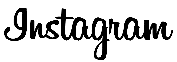 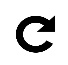 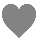 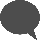 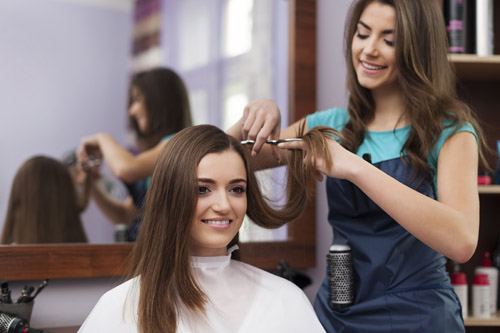 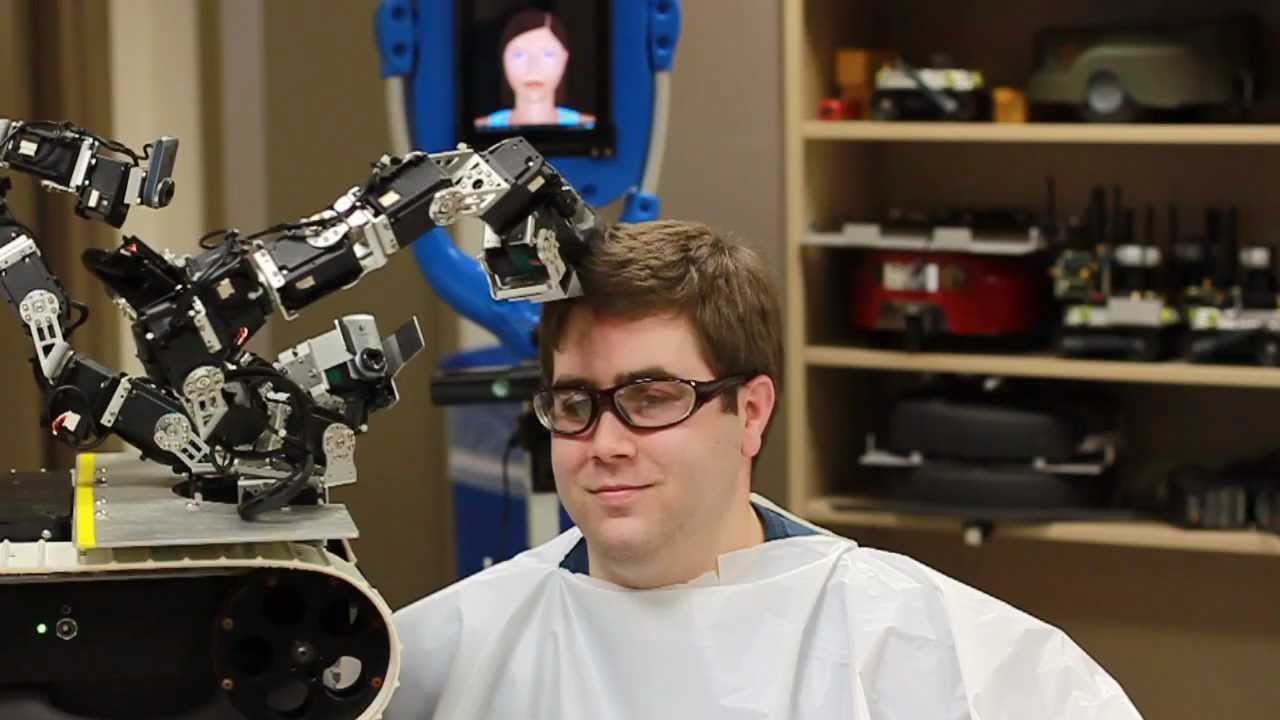 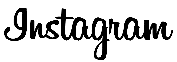 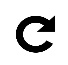 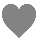 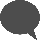 時間20162026職業名稱髮型設計師髮型顧問工作內容剪髮、洗頭、染髮、燙髮分析合適的髮型，與顧客進行討論並提供建議、機器人操作吸引客人的方式進修並提升理髮技術機器人技術合作、頭皮護理諮詢、主人與寵物一同理髮喜歡這樣的改變嗎？為什麼？如果不改變的話，會怎麼樣呢？